RIVERS Revision ChecklistGood luck!			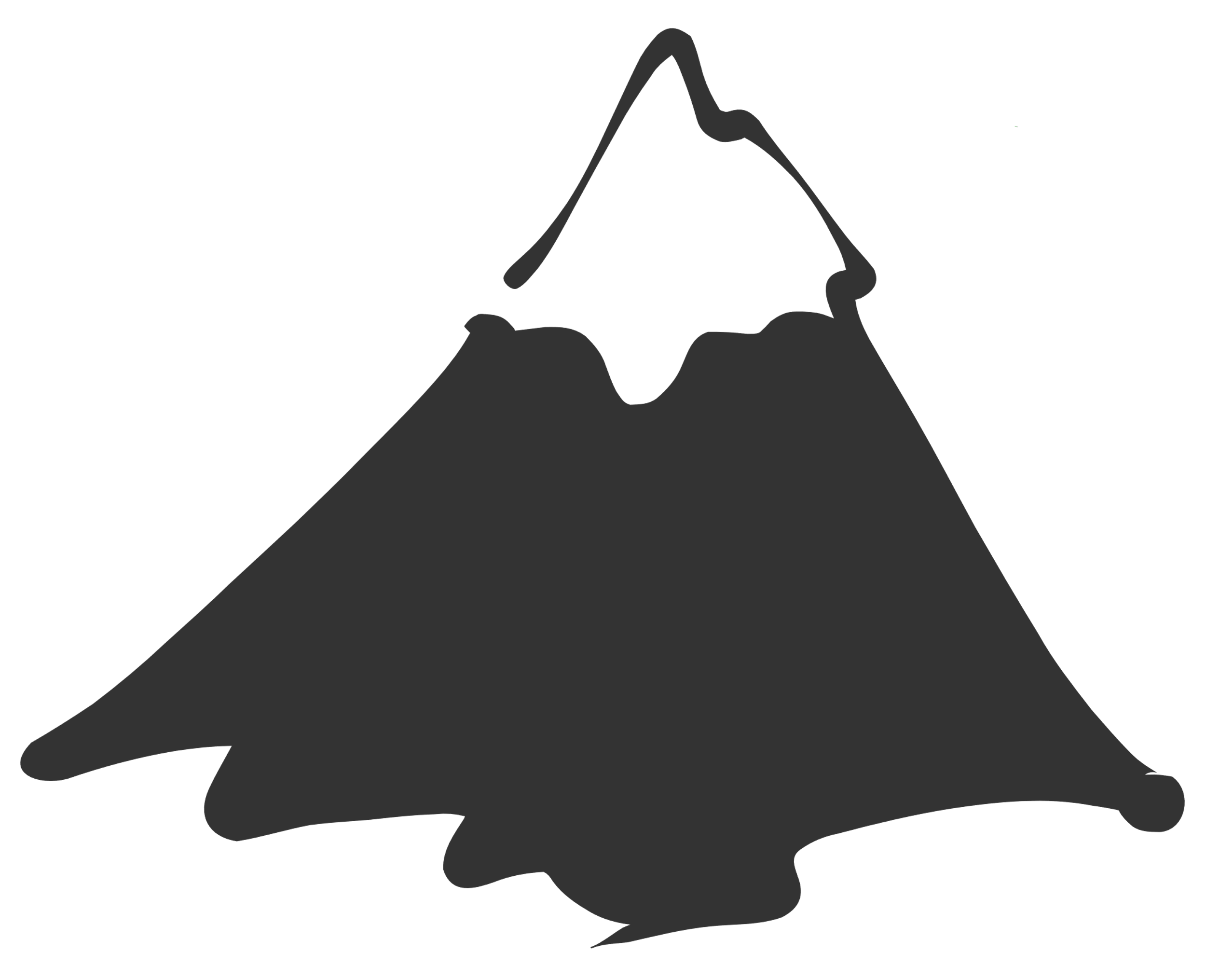 I need to know:Read through my notesAlmost there!Got it!!!!Drainage Basins: Key TermsThe changing profile of a river from source to mouth (including Upper, Middle & Lower reaches).Landforms of erosion (V-shaped valleys, interlocking spurs, waterfalls and gorges, meanders & ox-bow lakes)Landforms of deposition (levees, floodplains and estuaries)A case study of a UK river valley to show landforms created by erosion and deposition.How different physical (natural) and human factors affect flood risk (precipitation, geology, relief & land-use)Key features of a flood hydrograph and relationship between precipitation & discharge.The costs & benefits of flood management strategies (hard engineering) Dams & ReservoirsChannelisationEmbankments/LeveesFlood Relief ChannelsThe costs & benefits of flood management strategies (soft engineering) River Restoration; floodplain zoning; Wetlands storage; A case study of a flood management strategy in the Uk.